Ո Ր Ո Շ ՈՒ Մ11 օգոստոսի 2022 թվականի N 1157- Ա ԸՆԴՀԱՆՈՒՐ ԲԱԺՆԱՅԻՆ ՍԵՓԱԿԱՆՈՒԹՅԱՆ  ԻՐԱՎՈՒՆՔՈՎ  ԱՐՍԵՆ ԿՈԼՅԱՅԻ ՍԻՄՈՆՅԱՆԻՆ ԵՎ ԱՐԹՈՒՐ ԿՈԼՅԱՅԻ ՍԻՄՈՆՅԱՆԻՆ ՊԱՏԿԱՆՈՂ, ԿԱՊԱՆ ՀԱՄԱՅՆՔԻ ԸՐԿԵՆԱՆՑ ԳՅՈՒՂՈՒՄ ԳՏՆՎՈՂ ԳՈՒՅՔԸ  ՎԵՐԱՀԱՍՑԵԱՎՈՐԵԼՈՒ ԵՎ ՆՈՐ ՀԱՍՑԵ  ՏՐԱՄԱԴՐԵԼՈՒ ՄԱՍԻՆՂեկավարվելով «Տեղական ինքնակառավարման մասին» Հայաստանի Հանրապետության օրենքի 35-րդ հոդվածի 1-ին մասի 22-րդ, 24-րդ  կետերով, Հայաստանի Հանրապետության կառավարության 2005 թվականի դեկտեմբերի 29-ի «Անշարժ գույքի` ըստ դրա գտնվելու վայրի հասցեավորման, ինչպես նաև անշարժ գույքի հասցեների ռեեստրի ստեղծման և վարման կարգը սահմանելու մասին»  թիվ 2387-Ն,  Կապան համայնքի ավագանու 15.02.2022թ. թիվ 20-Ա որոշումներով և հաշվի առնելով Արսեն Սիմոնյանի դիմումը.  ո ր ո շ ու մ ե մՎերահասցեավորել ընդհանուր բաժնային սեփականության իրավունքով Արսեն Կոլյայի Սիմոնյանին և Արթուր Կոլյայի Սիմոնյանին պատկանող Կապան համայնքի Ըրկենանց գյուղում գտնվող (անշարժ գույքի  նկատմամբ իրավունքների պետական գրանցման  վկայականում` Սյունիքի մարզ. համայնք Կապան, գյուղ Չափնի, Ըրկենաց թաղամաս, 2-րդ   փողոց,  8 բնակելի տուն) 0,125 հա  հողամասը, բնակելի տունը  և  տրամադրել նոր հասցե. Սյունիքի մարզ, Կապան համայնք, գյուղ  Ըրկենանց, 2-րդ փողոց, թիվ 8 բնակելի տուն:  ՀԱՄԱՅՆՔԻ ՂԵԿԱՎԱՐ                                 ԳԵՎՈՐԳ  ՓԱՐՍՅԱՆ2022թ օգոստոսի 11 ք. Կապան
ՀԱՅԱՍՏԱՆԻ ՀԱՆՐԱՊԵՏՈՒԹՅԱՆ ԿԱՊԱՆ ՀԱՄԱՅՆՔԻ ՂԵԿԱՎԱՐ
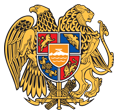 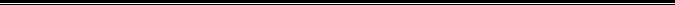 Հայաստանի Հանրապետության Սյունիքի մարզի Կապան համայնք 
ՀՀ, Սյունիքի մարզ, ք. Կապան, +374-285-42036, 060521818, kapan.syuniq@mta.gov.am